Конспект непосредственно образовательной деятельности по познавательному развитию:«Что мы знаем о насекомых?»Адресат-воспитанники старшей группы ( 5-6)   МБДОУ № 88 «Светлячок». г. Пензы.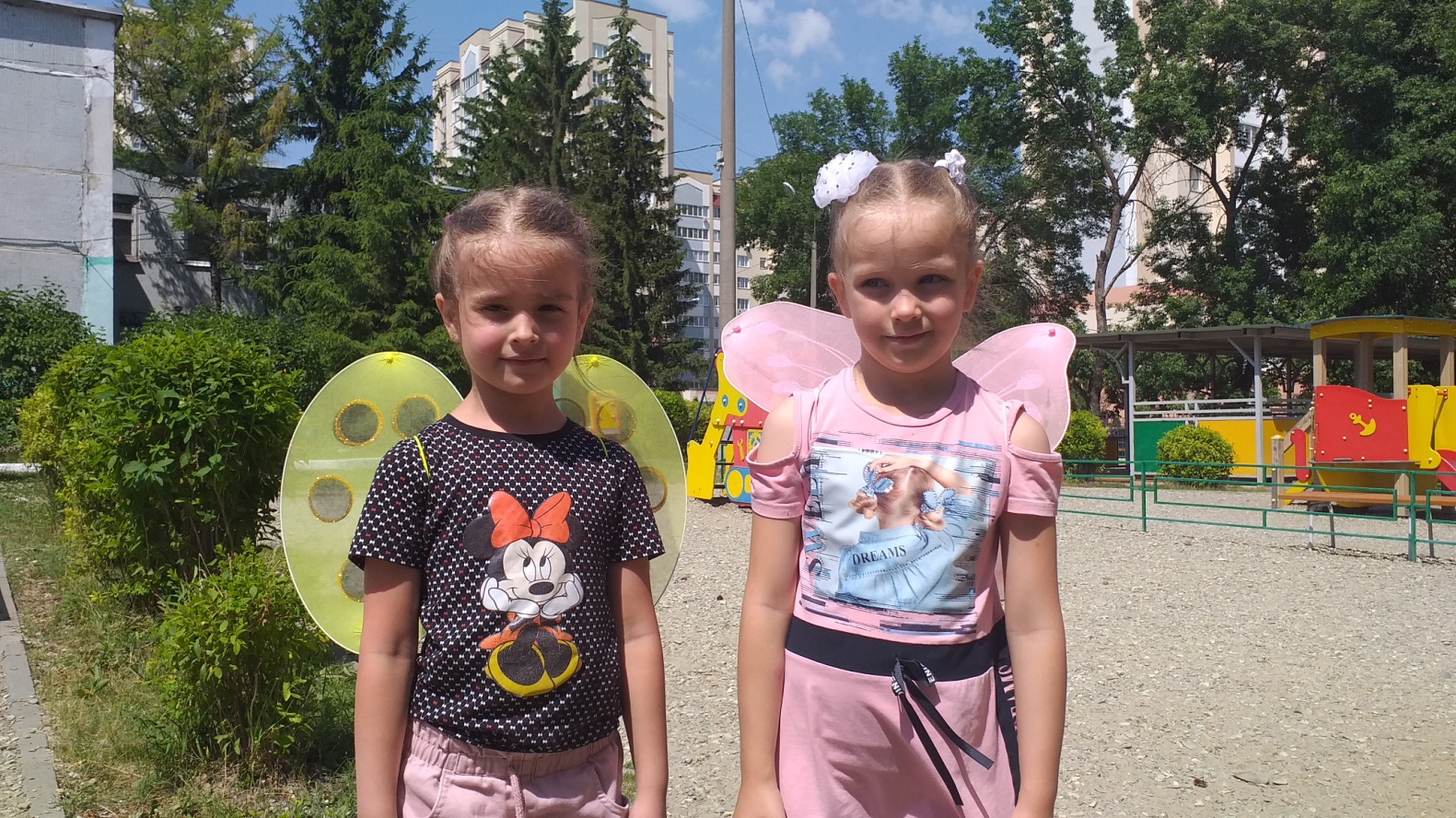 Автор (составитель):Девликамова Зульфия Надыровнавоспитатель МБДОУ № 88                 г. Пенза                  2022г.Пояснительная запискаЦель непосредственно – образовательной деятельности:расширять и закреплять знания детей о многообразии мира насекомых, их образе жизни, познакомить со строением тела насекомых.Задачи: воспитывать бережное отношение к природе;обогащать словарный запас по теме;учить отгадывать загадки;развивать зрительную и слуховую память.Участники: дети, воспитатель.Материал и оборудование:  музыкальный центр; аудиозапись песни «Пой и танцуй с насекомыми», сборник детских песен «Детское Королевство;иллюстрации с изображением насекомых нашего края.Предварительная работа:беседы с детьми о насекомых;наблюдение за бабочкой;разучивание пальчиковой гимнастики «Цветок»;заучивание стихов о насекомых.Продолжительность: 40 минут.Место проведения: детская площадка МБДОУ №88.Ход мероприятия (структура)	Воспитатель:Насекомых на дорогеМы увидим очень - много,Коль умеешь ты считать,Их всегда легко узнать.Если только лапок шестьНасчитал ты ровно,Будь тогда уверен-Это насекомое!(Цензор О.В.)	Воспитатель: Сегодня мы окунемся в удивительный мир насекомых. Но сначала я хочу загадать вам загадки, а вы попробуете отгадатьКакая коровка, скажите, покаЕще никому не дала молока?   (божья коровка)Над цветком порхает, пляшет,Веерком узорным машет?   (бабочка)На лугу живет скрипач,Носит фрак и ходит вскачь.   (кузнечик)Голубой  аэропланчикСел на белый одуванчик.   (стрекоза)Черен да не ворон, рогат, да не бык,Шесть ног без копыт, летит – воет,Упадет – землю роет.  (жук)Нос долог, голос тонок,Летит, кричит, сядет, молчитЦари его боятся, короли страшатся,Кто его убьет, тот свою кровь прольет.  ( комар)Кто над нами вверх ногамиХодит – не страшится,Упасть не боится,Целый день летает,Всем надоедает?  (муха)На полянке возле елокДом построен из иголок.За травой не виден он,А жильцов в нем - миллион.  ( муравейник)Воспитатель: Молодцы ребята! Как можно назвать их одним словом?Дети: Насекомые.Воспитатель: Верно, насекомые. Сегодня мы будем говорить об этих удивительных существах. Насекомые – наши соседи, которые живут везде. Несмотря на маленький размер, насекомые такие же живые, как животные. Насекомые такие разные, и их очень - много. Они обитают на земле, в воздухе, в воде, в почве – везде. Есть насекомые маленькие и большие (жуки, бабочки). Самый главный орган у насекомых – усы. У всех насекомых 6 ног.  Они очень разнообразные. 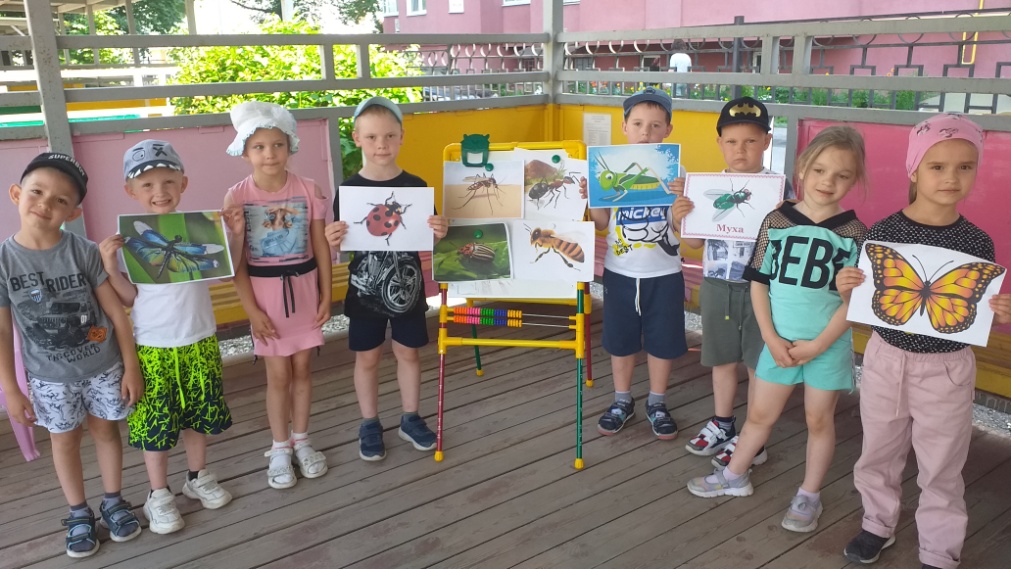 А как вы думаете, насекомые умеют говорить?Дети: (ответы детей)Воспитатель: Только они это делают не с помощью слов, как люди, а через прикосновения, зрительные сигналы, запахи, звуки. Оказывается, пчела исполняет в своем улье танец, после того, как найдет поляну с цветами. Движения ее расскажут другим пчелам о том, где находится полянка и какие растения там растут. Муравьи передают информацию с помощью своих усиков.Насекомые умеют играть в прялки! Чтобы спрятаться от врагов, насекомые одеваются в разные цвета. В зеленой траве прячутся зеленые кузнечики. Яркие цветные бабочки, когда летают в воздухе, кажутся нам такими пестрыми. Но их трудно найти, когда они садятся на цветок. Многие насекомые похожи на части растений. Гусеницы превращаются в красивых бабочек. Можно собрать гусениц в огороде и проследить за этим процессом дома.	Насекомых можно найти практически повсюду. Чтобы обнаружить несколько насекомых нужно приложить совсем немного усилий.	Вы, конечно, все не раз видели муху. Очень часто мухи прилетают к нам в гости без приглашения. У них два больших глаза, которые состоят из множества глазков. Мухи бывают черные, иногда рыжие с зеленым или синим блеском. Обычно мы встречаемся с комнатной мухой. Она очень опасна и переносит много разных инфекций. Ползать по гладким поверхностям помогают специальные подушечки на лапах.	Комар – насекомое с двумя крыльями серого цвета. На голове у комара есть хобот, которым он протыкает место укуса и пускает под кожу животного ядовитую слюну. Вот почему кожа чешется и зудит после укуса. Обычно вечером наступает активность комаров. Многие комары переносят очень опасные болезни, кусая людей.Людям в борьбе с комарами помогают животные. Самые известные охотники на комаров – это лягушки и жабы. Есть и среди насекомых враги у комаров. Самый грозный из них стрекоза.	Стрекоза - одна из самых красивых насекомых. Ее можно увидеть солнечным летним днем над водой. Она бывает разных цветов: зеленая, черная, синяя. У стрекозы четыре сетчатых крыла, это помогает ей быстро летать. Стрекозы прожорливы и постоянно охотятся. Они активны все лето, а осенью впадают в спячку.	Божья коровка – распространенное насекомое. Наверняка каждый из вас сажална руку и приговаривал: «Божья коровка, лети на небо, принеси нам хлеба, черного, белого, только не горелого». Жук божья коровка – любимец всех детей, потомучто она яркая и красивая.Пальчиковая гимнастика «Цветок»Наши алые цветкиРаспускают лепестки.Ветерок чуть дышит, Лепестки колышет.Наши алые цветкиЗакрывают лепесткиТихо засыпают, Головой качают.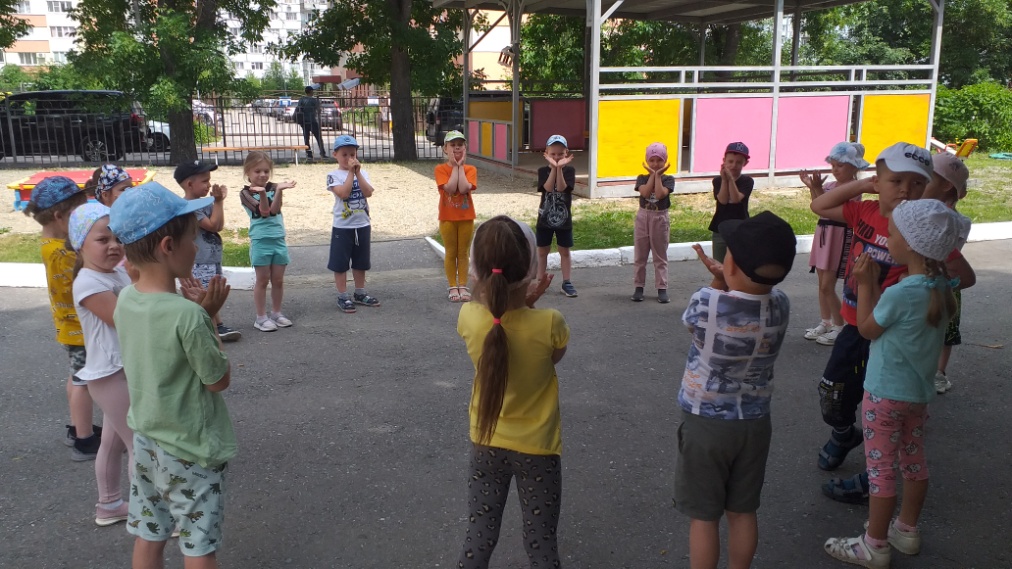 Выходят дети чтецы:1 чтец:Насекомые веснойВьются и порхают-На полянке, на лесной-Все благоухает!Ног у насекомых шесть,Голова есть , крылья.Ине прочь пыльцу поесть,Но не путать с пылью!2 чтец:На лугу трещит кузнечик,В небе бабочка парит,На цветке мохнатый, громкий,Полосатый шмель жужжит.Насекомые летают,Скачут, ползают, парят,Красотой нас удивляют,Пользу так же принося!3 чтец: Белыми крыльямиМашет капустница.Только поднимется- Тут же опуститься.Носиком водитПо краю ромашки:Мед или чайВ этой беленькой чашке?
      4 чтец: Точка, точка,Два крючочка-Это лапки у жука.Два блестящих лепесточкаРаздвигаются слегка.Справа – точка, слева – точка,В черных крапинках бока.Я подую на жука-Улетай за облака!Словно красный вертолет,Прямо в небо он уйдет.     5 чтец:     Только вишня расцвела-     Прилетела в сад пчела     Я давно за ней слежу,     Ищет мед она жу- жу!Воспитатель: Ребята, отгадайте загадку:Домовитая хозяйкаПролетала над лужайкой,Похлопочет над цветком-И поделится медком.   (пчела)Наблюдение за бабочкой.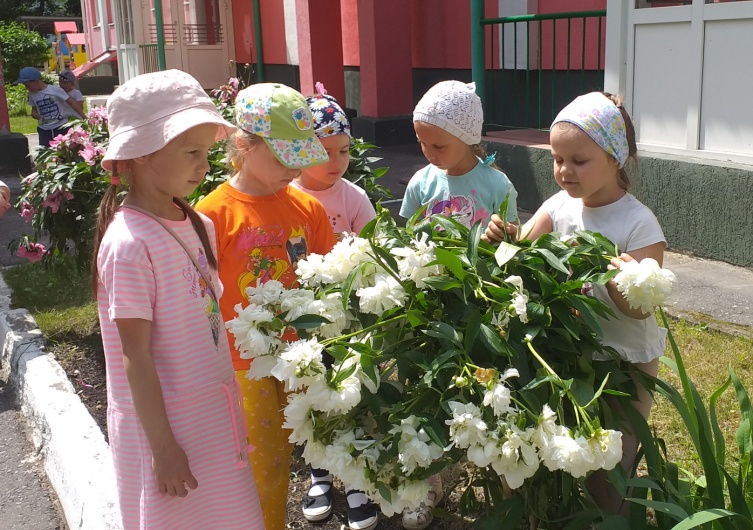 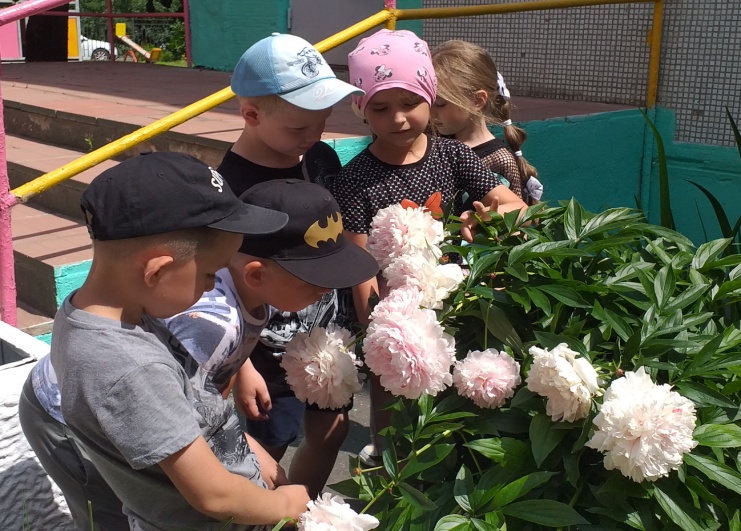 Воспитатель: В Древнем Риме люди верили, что бабочки произошли от цветов, оторвавшихся от растений. У бабочки две пары крыльев, мелкими чешуйками, поэтому их называют чешуекрылыми. Тело бабочки покрыто чешуйками и волосиками. У них короткие усики и большие глаза. Когда она пьет капельки нектара с цветов, хоботок разворачивается, а потом опять сворачивается спиралью. Перелетая с цветка на цветок, бабочка собирает нектар и опыляет их. Летом самка откладывает яичко в почву. Через некоторое время из них появляются личинки – гусеницы. Потом гусеницы сбрасывают шкурку и окукливаются, и появляются взрослые бабочки, которые называются мотыльками. Бабочки тутового шелкопряда, питающиеся листьями тутового дерева, дарят людям тончайшие нити, из которых получают шелк.И в заключении для детей звучит аудиозапись песни «Пой и танцуй с насекомыми», сборник детских песен «Детское Королевство.Информационные ресурсы :Музыка для конкурсов: muzofon.comИсточник:  https://multi-mama.ru/stihi-pro-nasekomyh/

ДЕТСКИЙ САД №88 Г. ПЕНЗЫ. ПЕНЗЕНСКОЙ ОБЛАСТИ(МБДОУ детский сад №88 «Светлячок»)